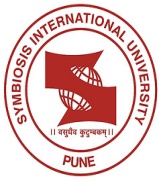 Sub Committee for English,Faculty of Humanities & Social Sciences Curriculum DevelopmentName of the Institute: Symbiosis School for Liberal Arts (SSLA)Course Name:  English – Elective - Reading World Poetry – IICourse Code: T6119(UG/PG): UG / Core & Elective courses are offered during the four years at SSLANumber of Credits: 4Level:  2Learning Objective(s): To discuss the cultural/historical contexts of World Poetry and of the enduring human values which unite the different literary traditions To describe and review critical thinking and writing within a framework of cultural diversity as well as comparative and interdisciplinary analysisIdentify the literary and cultural aspects of poetry from around the world. Review poetry from an informed point of view Infer the process of writing poetryPedagogy:Interactive class discussions on every concept. Small class sizeUse of articles, news clipping, videos, etc. to further explain concept i.e. a practical understanding regarding the concept.  Evaluations are conducted throughout the semester to ensure that the students’ outcomes are appraised.Pre-requisites: NACourse OutlineBooks RecommendedAs suggested by the faculty to be handed over during the course session. Note: Any other reading suggested by the course teacher.Suggested Evaluation Methods:As per SIU Rules on Pg. no. 20 – 5.1 e) III.Parallel/Similar courses in the existing curriculum: NAName of the Expert: Signature:Date:S.No.TopicHours1Mystical Poets of IndiaDyaneshwarMirabaiTagore Kabir72Voices of the EastSongs of the South (Chinese)Misty Poets (Chinese)Sakutarō Hagiwara (Japanese)Mahmoud Darwish (Palestinian) Tajikistani PoetsRumi93Voices from Australia and New ZealandLily BrettRuth Gilbert 74Voices from BritainWilliam Blake W.B. Yeats Dylan Thomas R. S. Thomas95Voices from EuropeSaphoAlexander Pushkin MiroslavHolub76Voices from South AmericaGabriela MistralTwenty Love Poems and a Song of Despair- Pablo Neruda77Long Poems in sectionsMeghdootDante –Inferno78Short Understandings to the history of poetryRig VedaOvidHaiku7Total60S.No.Name of the courseInstitute where it was offeredNAName of MemberAt SSLA, the point of contact for English will be Sonia SatheDesignationTeaching AssociateOrg. / Inst.SSLASignature